Publicado en Monterrey, Nuevo León el 27/04/2022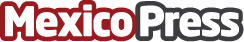 Equipos de Prepa Tecmilenio premiados en mundial de FIRST 2022Tras dos años de prescindir del mundial presencial, FIRST 2022 Championship recibe a cientos de jóvenes de diferentes partes del mundo, entre ellos, equipos de Prepa TecmilenioDatos de contacto:Génesis Serna 8116664672Nota de prensa publicada en: https://www.mexicopress.com.mx/equipos-de-prepa-tecmilenio-premiados-en Categorías: Nacional Inteligencia Artificial y Robótica Programación Premios http://www.mexicopress.com.mx